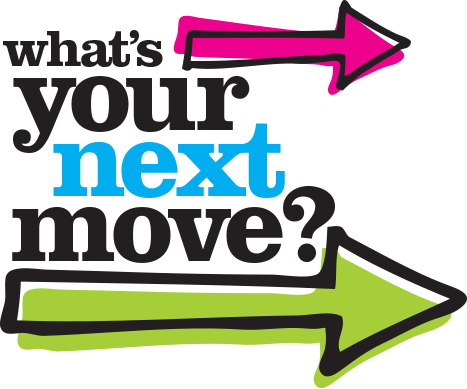 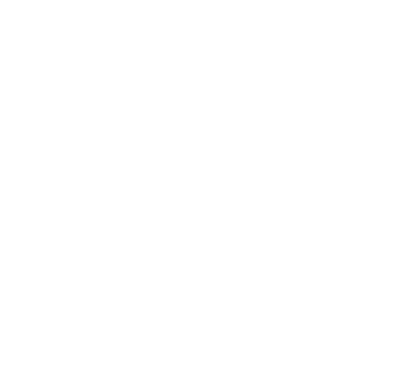 We are making changes to the Community Youth Work Service in Runnymede. We want to find out what you think about our plans and your ideas of how we can do things better. What is the Community Youth Work Service?The Community Youth Work Service (CYWS) helps young people to be more employable by building their resilience, developing their skills and improving their wellbeing through youth work. Youth work is often delivered from youth centres, but youth workers also work in the places where young people meet, for example in local parks. In Runnymede, the youth centres are in Egham, Englefield Green, Chertsey and Addlestone.Youth work is a way of working with young people that is voluntary (young people choose to get involved) and helps them to develop their skills, knowledge and confidence so that they can reach their goals. Young people are encouraged to plan and run activities and their youth centres with the youth workers. It is available to all young people, especially young people who need support the most. The Service will run a range of activities for young people including group projects, one to one support and open access (drop ins). Young people who need extra support will be able to receive Early Help.The service will work in partnership with other organisations to provide more activities for young people. What do young people get out of being involved?Young people gain the skills and attitudes they need to join the workforce e.g. communication, working with other people, leadership and other practical skillsYoung people are more resilient (they have physical, emotional and social wellbeing which means they can bounce back when things are hard)Young people are safer in their communities Young people can make informed decisions about their health, education, careers and the things they do in their free time and know where to get help if they need it. Young people are more active members of their communities, will have positive role models and be involved in making decisions about the things that are important to them.  Why do changes need to be made?We want to use the money we have for youth work to make the biggest difference to young people. In particular this means helping them to prepare for work and their adult lifeTo do this we need to divide the money we have fairly between different parts of Surrey to make sure that the young people who need support the most get itThere is less money available for Services for Young People overall. This means we need to find ways of delivering youth work that make the most of the money we have.How have we decided how to make the changes?We have worked out what the issues are that affect young people and stop them from achieving their goals and where the young people live who need support the most. We have done this by looking at statistics and a range of information. We have also asked young people, youth workers, local councillors and other people who work in local communities. This has helped us to work out how to share the money out across Surrey. From April 2015 the amount of money given to each borough/ district depends on how many young people need the support. This is called the Resource Allocation System (RAS). What changes are being made to the CYWS?We are not planning to close any youth centresMoving some of the youth work to new places:For many years youth work has been run in the places where youth centres happen to have been built. Many of the youth centres are in the right places. Some of them are not.  The plan is to move some of the youth work to the places where the young people who need it the most live. This would mean that some youth centres would run fewer activities for young people than they do now, whilst other communities would get more. Involving other people in our work:We would like to get other people involved in running projects and activities for young people so that more of them can benefit. We think that there should be 4 different ways of running our services in each borough or district.  The SCC (Surrey County Council) Hub would be where most of the youth workers paid for by the CYWS would work and it would be in the place where most young people who need youth work live. The SCC Spoke would be where some CYWS staff are based. The Partnership Spoke would be run with a community group or organisation from the Voluntary, Community and Faith Sector (VCFS) so staff from the CYWS and the other organisation would work there. In areas of lower need where we have a youth centre, we hope to work with VCFS to continue to deliver from the centre. As a result of the needs assessment and consultation we have done with young people, the local Youth Task Group and other people who work in Runnymede, we think the Community Youth Work Service should work most in:AddlestoneChertseyEgham HytheEnglefied GreenWe think that the most important issues for young people in Runnymede are:Some young people are living in povertyYoung people are at risk of not going into education, employment or training when they leave school at the end of year 11 (especially in Englefield Green and Egham Hythe)Health issues, particularly drugs and alcohol, healthy weight mental health and emotional wellbeing 89.1% of all pupils in Runnymede achieved 5+ A*-C GCSE’s in 2013. This drops to 70.3% when mathematics and English are included, this indicates that literacy and numeracy may be a barrier to employability for young people Offending and anti-social behaviour is an issue in some places (especially in Egham Hythe and Thorpe)Internet safetyThere is a significant number of young carers living in Runnymede 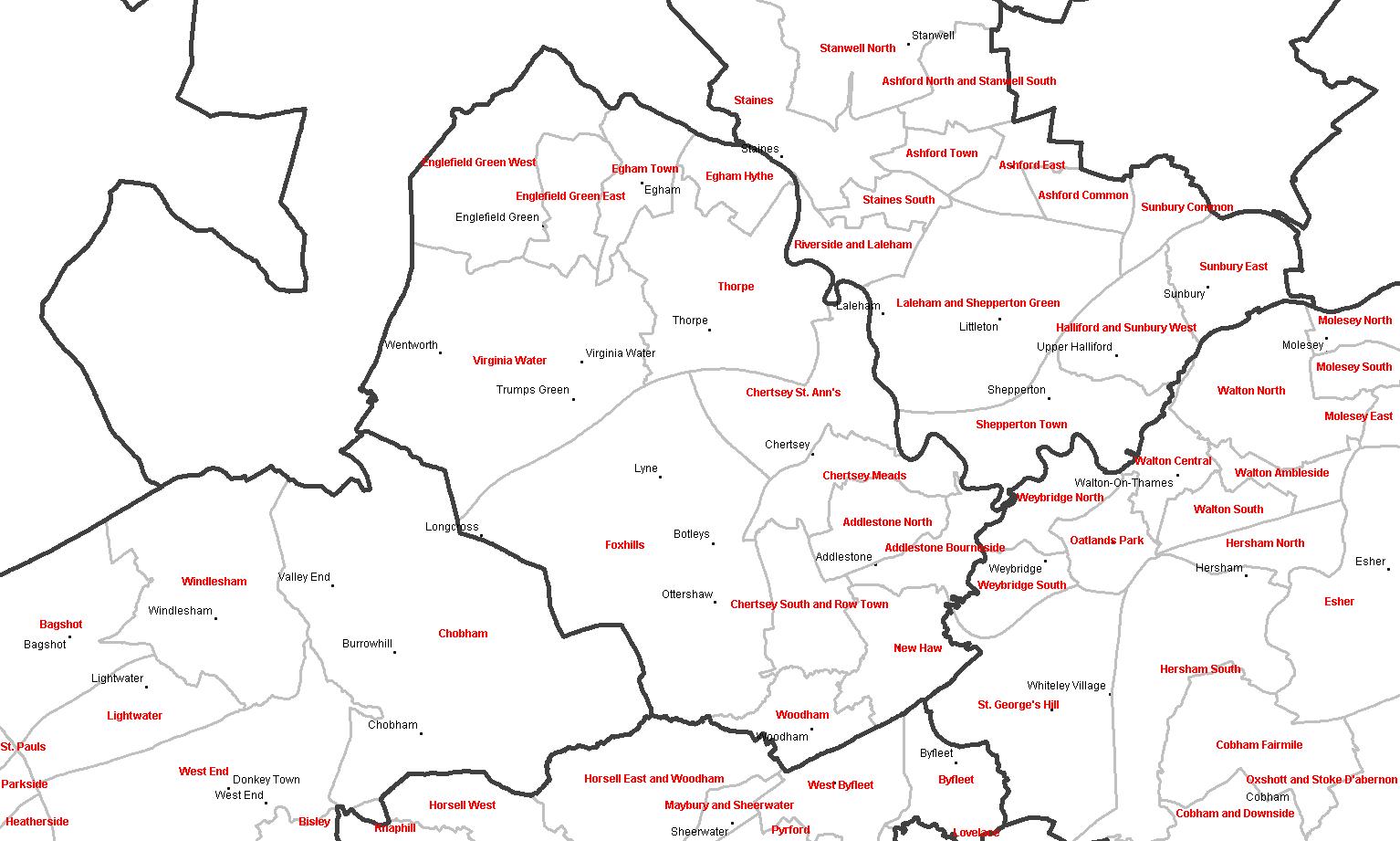 The table below shows what we ran for young people in Runnymede during 2014-15:For 2015-16, we think that the hours of youth work we have should be divided up like this:What do you think of our plans?Please let us know by answering these questions by 28th August 2015:Do you think we should put youth workers in the areas where they are needed the most?Yes 		No Do you think we have chosen the right places where youth work would make the most difference to young people? Yes 		No Please tell us why you agree or not.Have we missed any communities that you think we should be looking at?The table below shows how many hours we plan to deliver in each community by youth workers paid by Surrey County Council. If you think we should do this differently, please tell us how. Remember that if more hours are put in one area, there will need to be less somewhere else.If you think we should do different things to meet the needs of young people in Runnymede, please tell us. Please tell us why you think this will be better for young people in RunnymedeDo you think we have worked out the biggest issues that are affecting young people in Runnymede?Yes 		No If no, please tell us what you think the biggest issues are:Is there anything else you would like to say about our plans?If you would like to get involved in the CYWS? If so, please give us your contact details here:Name:Email: What are the next steps?There will be public meetings on Wednesday 5th August 2015 at Egham Youth Centre at 19:30pm and Thursday 6th August 2015 at Addlestone Youth Centre at 18:30pm when there will be a presentation about the plans described in this here. You are welcome to come and share your thoughts with the team.The CYWS will work with young people during the consultation period to make sure their voices are heard and in particular, centre steering groups will be involved. The consultation in Runnymede finishes on 28th August 2015. All of the feedback will be looked at and put into a report with ideas of how our plans may need to change.The Local Committee will look at the report in September 2015 to help it make a decision about how we will use the money and staffing we have in the borough/ districtWe will put the report and the final decisions onto www.surreysays.co.uk by 31st October 2015. If you would like to talk to someone about the plans for the CYWS, please contact:Gemma Rutter, Senior Practitioner for Runnymede: gemma.rutter@surreycc.gov.uk 1.4.14 – 31.3.15 1.4.14 – 31.3.15 AreaWhat we didHours of delivery (per week)AddlestoneDrop in for young people in school years 9+3AddlestoneDrop in for young people in school years 7&8 and young people in 6 in the summer term to support the transition3AddlestoneFootball project3AddlestoneYouth Committee3AddlestoneTargeted single gender work3AddlestoneDetached work in Aviator Park and Rowtown3AddlestoneYoung carers project1AddlestoneSenior targeted project3ChertseyDrop in for young people in school years 7 & 83ChertseyDrop in for young people in school years 9 - 113ChertseyTargeted project session3EghamDrop in for young people in school years 7 – 9 (2 x per week)6EghamYoung parents group4EghamTuesday Club for young people who have learning disabilities3Englefield GreenDrop in for young people in school years 7 - 93Englefield GreenDrop in for young people in school years 9 - 113Englefield GreenTargeted 31.4.15 – 31.3.16 1.4.15 – 31.3.16 AreaHours of SCC Delivery (per week)Type of activity and what it will doAddlestone and New Haw6Open access: build relationships, affordable activities, new opportunities, informal learning opportunities, managing behaviour, boundaries, positive participationAddlestone and New Haw6Targeted provision: focus on drug use, literacy and numeracy, healthy living, exercise, sex and relationships education, positive choicesChertsey6Open access: build relationships, affordable activities, new opportunities, informal learning opportunities, managing behaviour, boundaries, positive participationChertsey3Targeted provision: focus on drug use, literacy and numeracy, healthy living, exercise, sex and relationships education, positive choicesEgham3Open access: build relationships, affordable activities, new opportunities, informal learning opportunities, managing behaviour, boundaries, positive participationEgham Hythe6Targeted provision: focus on drug use, literacy and numeracy, healthy living, sex and relationships education, developing social skills, developing positive relationshipsEnglefield Green West3Open access: build relationships, affordable activities, new opportunities, informal learning opportunities, managing behaviour, boundaries, positive participationEnglefield Green West6Targeted provision: focus on literacy and numeracy, healthy living, sex and relationships education, developing social skills, developing positive relationshipsThorpe0 It is hoped that this will be a community spoke which will deliver open access or targeted work to build relationships with young people, to provide affordable activities, improve positive participation and improve behaviourBorough-wide6Targeted: Provision for specific groups including young carers and young people who have learning disabilities, borough-wide youth committee and work on Healthy Young SurreyBorough-wide3One to one: Support for individuals linked with the Early Help strategyBorough-wide6Detached: Work in the places where young people meet e.g. town centres, parksWe think
 (hours per week)You think
 (hours per week)Addlestone & New Haw12Chertsey9Egham3Egham Hythe6Englefield Green West9Thorpe0 SCC hoursBorough-wide15Total54541.4.15 – 31.3.16 AreaType of activity and what it will doAddlestone & New HawChertseyEghamEgham HytheEnglefield Green WestThorpeBorough wide